		Theme 10			     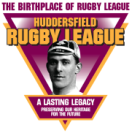 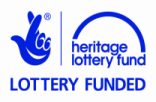  Inventing a Board Game National CurriculumTheme 10 provides opportunities for:EnglishSpoken English	KS2, Y5 & Y6listen and respond appropriately to adults and their peersarticulate and justify answers, arguments and opinionsgive well-structured explanations for different purposes, including for expressing feelingsmaintain attention and participate actively in collaborative conversations, staying on topic and initiating and responding to commentsuse spoken language to develop understanding through speculating,  imagining and exploring ideasparticipate in discussions and presentationsconsider and evaluate different viewpoints, attending to and building on the contributions of others	KS 3using Standard English confidently in formal contexts, including classroom discussiongiving short presentations, expressing their own ideas and keeping to the pointReading Comprehension	KS2, Y5 & Y6continuing to read and discuss non-fictionreading for a range of purposesretrieve, record and present information from non-fiction	KS3reading a wide range of non-fictionWriting; Composition 	KS2, Y5 & Y6Planningidentifying the audience for and purpose of the writing, selecting the appropriate form and using other similar writing as models for their own noting and developing initial ideas, drawing on reading and research where necessaryDraftingselecting appropriate grammar and vocabulary, understanding how such choices can change and enhance meaningEvaluating and Editingassessing the effectiveness of their own and others’ writingproposing changes to grammar and vocabulary to improve consistencyensuring the consistent and correct use of tense throughout a piece of writing	KS3writing for a wide range of purposes and audiences, including a range of non-narrative textssummarising and organising materialapplying their growing knowledge of vocabulary, grammar and text structure to their writing and selecting the appropriate formPlan, draft, edit and proof-read through:considering how their writing reflects the audiences and purposes for which it was intendedamending the vocabulary, grammar and structure of their writing to improve its coherence and overall effectivenessMathematicsFluency: conceptual understanding; recall and apply knowledgeReasoning: follow lines of enquiry; conjecture relationships and generalisations; develop arguments, justification or proofSolving problems: apply maths to routine and non-routine problems, breaking down into simpler stepsMake connections across different concepts.Apply mathematical knowledge to other subjects.	KS2 Y5-Y6solve a wider range of problems, including increasingly complex properties of numbers and arithmetic, and problems demanding efficient written and mental methods of calculation	Y5	Number; Number and Place Valueread, write, order and compare numbers to at least 1 000 000 and determine the value of each digit	Y6	Number; Number and Place Valueread, write, order & compare numbers to at least 10 000 000 & determine the value of each digit	Y5	Number; Addition and Subtractionadd and subtract numbers mentally with increasingly large numbers	Y6	Number; Addition, Subtraction, Multiplication and Divisionperform mental calculations, including with mixed operations and large numberssolve addition and subtraction multi-step problems in contexts, deciding which operations and methods to use and whyuse estimation to check answers to calculations and determine, in the context of a problem, an appropriate degree of accuracy.	KS3Develop fluencyuse language and properties precisely to analyse numbers, probability and statistics.Reason mathematicallymake and test conjectures about patterns and relationships; look for proofs or counter-examplesexplore what can and cannot be inferred in statistical and probabilistic settings, and begin to express their arguments formally.Solve problemsdevelop mathematical knowledge, in part through solving problems and evaluating the outcomes, including multi-step problemsselect appropriate concepts, methods and techniques to apply to unfamiliar and non-routine problems.Numberrecognise and use relationships between operations including inverse operationsProbabilityrecord, describe and analyse the frequency of outcomes of simple probability experiments involving randomness, fairness, equally and unequally likely outcomes, using appropriate language and the 0-1 probability scaleunderstand that the probabilities of all possible outcomes sum to 1generate theoretical sample spaces for single and combined events with equally likely, mutually exclusive outcomes and use these to calculate theoretical probabilities.Art and Designproduce creative work, exploring their ideas and recording their experiencesbecome proficient in drawing, painting, sculpture and other art, craft and design techniquesevaluate and analyse creative works using the language of art, craft and design	KS2Pupils should be taught:to develop their techniques, including their control and their use of materials, with creativity, experimentation and an increasing awareness of different kinds of art, craft and design.to improve their mastery of art and design techniques, including drawing and painting with a range of materials [for example, pencil, charcoal, paint]	KS3Pupils should be taught:to develop their creativity and ideas, and increase proficiency in their execution. They should develop a critical understanding of artists, architects and designers, expressing reasoned judgements that can inform their own work.to use a range of techniques and media, including paintingto increase their proficiency in the handling of different materialsto analyse and evaluate their own work, and that of others, in order to strengthen the visual impact or applications of their workDesign and Technologybuild and apply a repertoire of knowledge, understanding and skills in order to design and make high-quality prototypes and products for a wide range of userscritique, evaluate and test their ideas and products and the work of others	KS2They should work in a range of relevant contexts [for example, the home, school, leisure, culture, enterprise, industry and the wider environment].Designuse research and develop design criteria to inform the design of innovative, functional, appealing products that are fit for purpose, aimed at particular individuals or groupsgenerate, develop, model and communicate their ideas through discussion, annotated sketchesMakeselect from and use a wider range of tools and equipment to perform practical tasks [for example, cutting, shaping, joining and finishing], accuratelyselect from and use a wider range of materials and components, including construction materials, textiles and ingredients, according to functional properties and aesthetic qualitiesEvaluateinvestigate and analyse a range of existing productsevaluate their ideas and products against their own design criteria and consider the views of others to improve their work	KS3They should work in a range of domestic and local contexts [e.g., the home, health, leisure and culture], and industrial contexts [e.g., engineering, manufacturing, construction, food, energy, agriculture (including horticulture) and fashion].Designuse research and exploration, e.g. the study of different cultures, to identify and understand user needsidentify and solve their own design problems and understand how to reformulate problems given to themdevelop specifications to inform the design of innovative, functional, appealing products that respond to needs in a variety of situationsuse a variety of approaches [e.g., biomimicry and user-centred design], to generate creative ideas and avoid stereotypical responsesdevelop and communicate design ideas using annotated sketches, detailed plansEvaluateanalyse work of past & present professionals and others to develop and broaden understandingtest, evaluate and refine their ideas and products against a specification, taking into account the views of intended users and other interested groupsHistoryto develop understanding of: the history of these islands as a coherent, chronological narrative, from the earliest times to the present day place, historical context and chronology historical concepts such as continuity and change, cause and consequence, similarity, difference and significance, and use them to make connections, draw contrasts, analyse trendsgain historical perspective by placing their growing knowledge into different contextsthe connections between local, regional and national historythe connections between between cultural, economic and social historythe connections between short- and long-term timescales	KS2develop a chronologically secure knowledge and understanding of British and local history, establishing clear narratives within and across the periods they studynote connections, contrasts and trends over time and develop the appropriate use of historical termsregularly address and sometimes devise historically valid questions about change, cause, and significanceconstruct informed responses that involve thoughtful selection and organisation of relevant historical informationa local history study	KS3extend and deepen chronologically secure knowledge and understanding of British, and local history, so that it provides a well-informed context for wider learningidentify significant events, make connections, and analyse trends within periods use historical terms and concepts in increasingly sophisticated waysunderstand how different types of historical sources are used rigorously to make historical claimsideas, political power, industry and empire: Britain, 1745-1901society, economy and culture across the perioda local history study